Aufgaben 3: Atemgase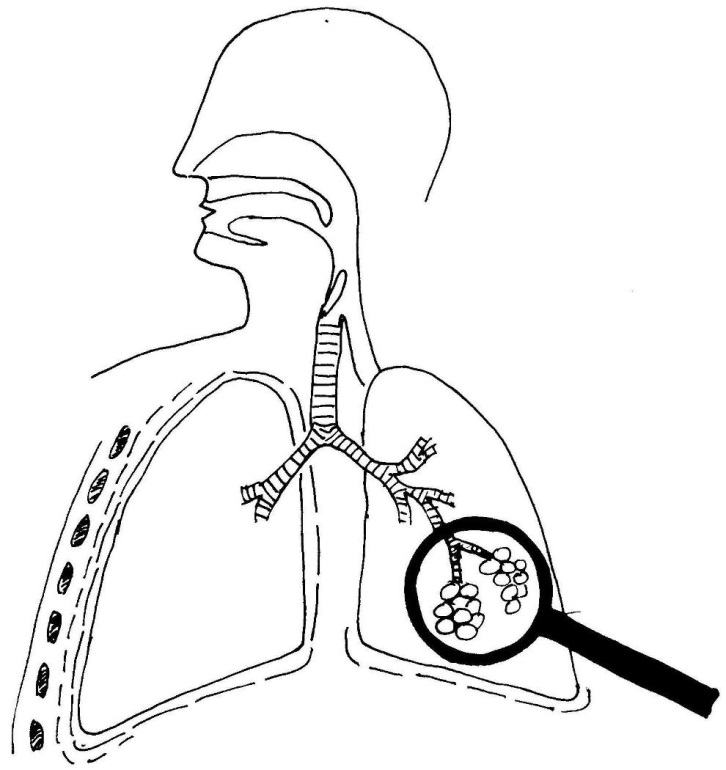 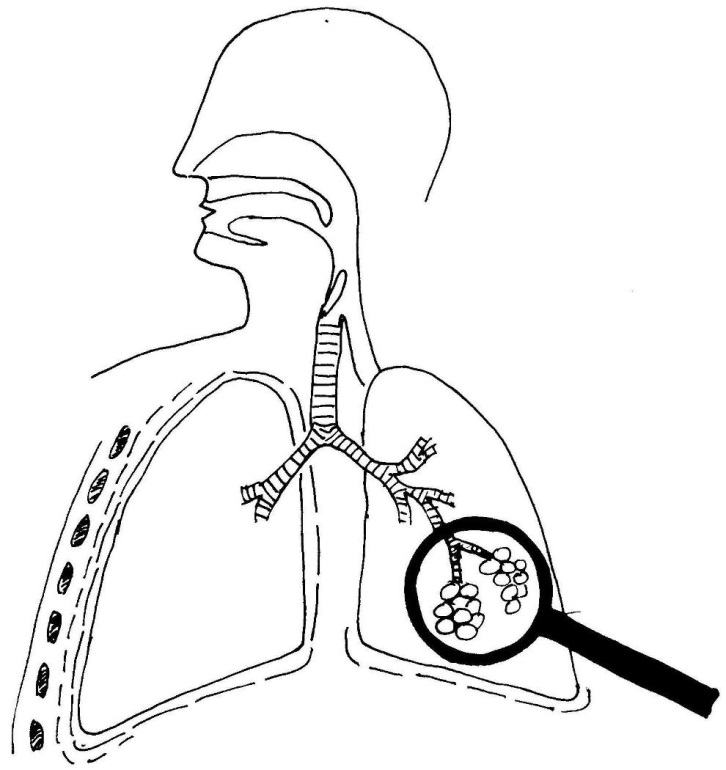 1	Bau der Lunge1.1	Legen Sie eine 	Legende für die 	mit 1-9 gekenn	zeichneten 	Strukturen an.1.2	Nehmen Sie als 	Nr. 10 das 	Zwerchfell in Ihre 	Legende auf und 	zeichnen Sie es 	in der Abbildung 	ein.Erklärung: „Fell“ ist ein veraltetes Wort für „Haut“, „zwerch“ ist ein veraltetes Wort für „quer“: Zwerchfell bedeutet also „quer im Bauch liegende Haut“.2	DiffusionErklären Sie den Begriff „Diffusion“ in eigenen Worten.3	Konzentrations-Unterschiede bei SauerstoffDer Partialdruck ist der Anteil des Gesamtdrucks, der einer einzelnen Komponente eines Gasgemisches zugeordnet werden kann. Er ist somit ein Maß für die Konzentration. Der Luftdruck auf Meereshöhe schwankt um den Wert von 101 kPa (Kilopascal; in der veralteten Einheit: 1010 hPa Hektopascal), also ungefähr 100 kPa. Der Volumenanteil von Kohlenstoffdioxid in der Außenluft beträgt ungefähr 0,04 %. Daraus ergibt sich für Kohlenstoffdioxid ein Partialdruck von etwa 0,04 kPa.Der Volumenanteil von Sauerstoff in der Außenluft beträgt ungefähr 21 %. Daraus ergibt sich für Sauerstoff ein Partialdruck von etwa 21 kPa.Blut, das die Lunge verlässt (also Blut in Lungenvene, linker Herzhälfte und Körperarterien), besitzt einen Sauerstoff-Partialdruck zwischen 9,3 und 12 kPa. Das ist erheblich weniger als in der Luft im Lungenbläschen, weil während der kurzen Verweildauer der Luft in der Lunge kein vollständiger Konzentrations-Ausgleich stattfinden kann.Blut, das bei mäßiger körperlicher Tätigkeit in die Lunge kommt (also Blut in Körpervenen, rechter Herzhälfte, Lungenarterie), besitzt einen Sauerstoff-Partialdruck zwischen 4,6 und 5,3 kPa. In der Lunge wird der Sauerstoff-Gehalt des Blutes also etwa verdoppelt.3.1	Legen Sie eine betont einfache Skizze mit den Komponenten Luft, Muskelzelle 	und Blut (als Kreislauf zwischen Luft und Muskelzelle) an. Tragen Sie im Infor	mationstext angegebene, passende Werte für den Sauerstoff-Partialdruck p(O2)  	in Ihre Skizze ein, kennzeichnen Sie mit unterschiedlich gestalteten Pfeilen die 	Bewegungsrichtung des Blutes und die des Sauerstoffs.3.2	Stellen Sie eine Hypothese über die Größe des Sauerstoff-Partialdrucks in der 	Muskelzelle auf.4	Zusammensetzung des BlutsWenn frisches Blut in einem Reagenzglas stehen gelassen oder zentrifugiert wird, setzen sich unten die zellulären Bestandteile ab, die beim erwachsenen Mann meist 43-49 Volumenprozent (Extremwerte: 40-52 %) ausmachen, bei der erwachsenen Frau meist 37-45 Volumenprozent (Extremwerte: 36-48 %). Der weitaus größte Teil davon (ca. 96 %) besteht aus Roten Blutzellen (Erythrozyten); darüber liegt ein schmaler Streifen aus Weißen Blutzellen (Leukozyten) und Blutplättchen (Thromozyten; das sind Bruchstücke von Blutzellen, die beim Wundverschluss eine Rolle spielen). Über den zellulären Bestandteilen steht das Blutplasma, das zu 90 Volumenprozent aus Wasser besteht, in dem Proteine, Salze, Glucose und andere Stoffe gelöst sind. [v. a. nach https://flexikon.doccheck.com/de/H%C3%A4matokrit]4.1	Skizzieren Sie ein Reagenzglas und tragen die oben beschriebenen Schichten 	im richtigen Maßstab ein. Entscheiden Sie sich bei den zellulären Bestandteilen 	für einen repräsentativen Durchschnittswert. Beschriften Sie Ihre Skizze.4.2	Stellen Sie in einem beschrifteten Diagramm die Bandbreite für den Anteil der 	zellulären Bestandteile im Blut bei beiden Geschlechtern gegenüber. 	Verwenden Sie dabei alle dazu im Kopftext angegebenen Werte.5	Bindung von Sauerstoff an Hämoglobin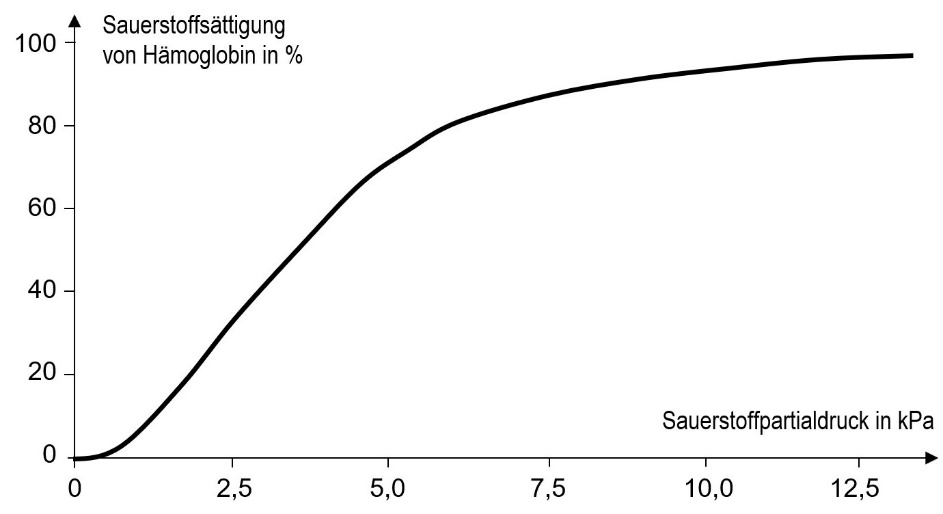 Sauerstoff-bindungskurvevon Hämoglobin5.1	Beschreiben Sie die Sauerstoffbindungskurve von Hämoglobin.5.2	Im menschlichen Körper ist immer eine gewisse Menge Sauerstoff an Hämo	globin gebunden. Blut, das zur Lunge fließt, hat eine durchschnittliche Sauer	stoffsättigung von 5,3 kPa, Blut, das aus der Lunge fließt, einen durchschnitt	lichen Wert von 13,3 kPa. Der Bereich zwischen diesen Werten wird als „physio	logischer Bereich“ bezeichnet.	Tragen Sie den physiologischen Bereich in die Abbildung ein und beschriften 	Sie ihn.5.3	In 100 mL Blut sind etwa 15 g Hämoglobin enthalten. 1 g Hämoglobin kann bis 	zu 1,34 mL Sauerstoff binden. Unter Normalbedingungen nimmt 1 mol eines 	Gases ein Volumen von 22,4 L ein. 	Berechnen Sie die Menge an Sauerstoff, die maximal in 100 mL Blut gespei	chert werden können, und geben Sie diese in Mol sowie in Gramm an.6	Transport von Kohlenstoffdioxid im BlutAlle Zellen geben das bei der Zellatmung freigesetzte Kohlenstoffdioxid an das Blut in den Körperkapillaren ab. Etwa 8 % dieses Gases lösen sich physikalisch im Blutplasma, etwa 7 % werden von Hämoglobin gebunden, der Rest wird im Inneren der Roten Blutzellen mit Hilfe des Enzyms Carboanhydrase zunächst in Kohlensäure (H2CO3) umgewandelt, die spontan ein Wasserstoff-Ion abspaltet und Hydrogencarbonat-Ionen (HCO3–) bildet; zwei Drittel davon diffundieren in das Blutplasma.6.1	Erstellen Sie ein beschriftetes Diagramm, das die verschiedenen Transportfor	men für Kohlenstoffdioxid im Blut quantitativ darstellt.6.2	Begründen Sie den Anteil des physikalisch gelösten Kohlenstoffdioxid.6.3	Vergleichen Sie anhand der Reaktionsgleichung für die Zellatmung die Mengen 	an Sauerstoff und Kohlenstoffdioxid, die vom Blut transportiert werden. Geben 	Sie die Mengen sowohl im Mol als auch in Gramm an, wobei Sie von 1 mol 	Glucose ausgehen.6.4	Beurteilen Sie anhand der Angaben aus den Aufgaben 5 und 6 den folgenden 	Merksatz für die Unterstufe: „Sauerstoff wird in den Roten Blutzellen, 	Kohlenstoffdioxid im Blutplasma transportiert.“6.5	Erstellen Sie die chemischen Reaktionsgleichungen für die beiden oben be	schriebenen Stoffumwandlungen.Hinweise für die Lehrkraft:zu Aufgabe 1: 	Legende	1 	Nasenhöhle			6	der Bronchus (Bronchien)	2	Mundhöhle			7	Lungenbläschen (die Alveole)	3	Rachen			8	Rippenfell	4	Kehlkopfdeckel		9	Lungenfell	5	Luftröhre			10	Zwerchfellzu Aufgabe 2:	Vorgang, bei dem sich Konzentrations-Unterschiede aufgrund der unregelmäßigen und 	ungerichteten Zufalls-Bewegung (Brownsche Molekularbewegung) der Teilchen aus	gleichen; dies führt mit der Zeit zur vollständigen Durchmischung.zu Aufgabe 3:3.1 z. B.: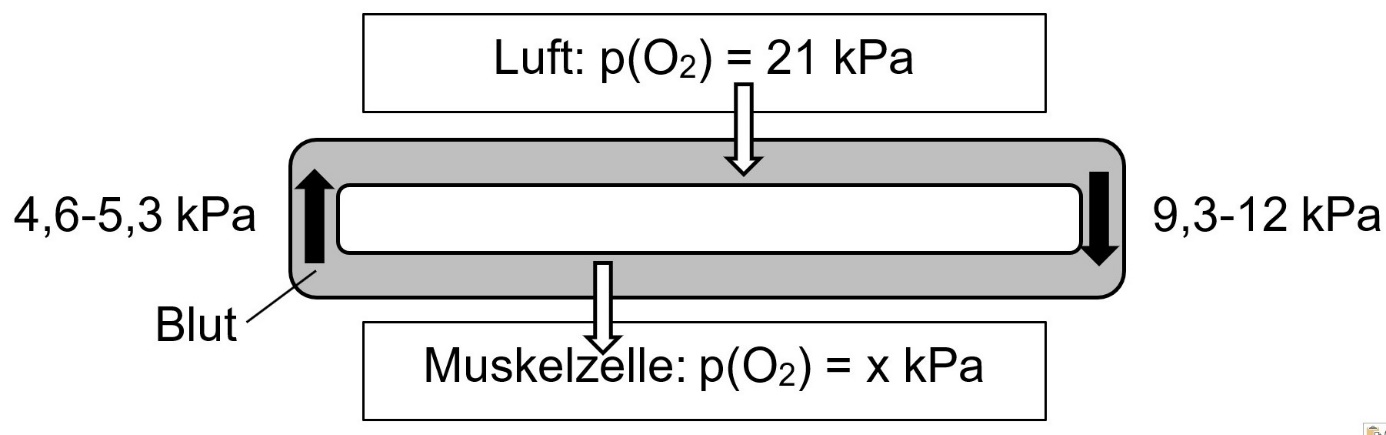 3.2: Der Sauerstoff-Partialdruck in der Muskelzelle ist kleiner als 4,6 kPa.zu Aufgabe 4:4.1	Die Skizze anzufertigen, ist kein Problem, wohl aber, sich für einen repräsentativen 	Mittelwert zu entscheiden. Vor so einem Dilemma stehen Wissenschafts-Journalisten 	jeden Tag. Die Schüler müssen sich die Frage stellen, ob sie aus den Daten für Männer 	und Frauen einen Mittelwert bilden, ob sie sich an den häufigsten Werten oder den 	Extremwerten orientieren sollen. Das kann bei der Besprechung zu einer interessanten 	Diskussion führen. Vermutlich kommt die Frage auf: Wie halten es denn die Profis? Die 	Antwort ist vermutlich: Jeder wie er will (in der Medizin werden bislang oft genug 	Daten nur von Männern erhoben).4.2	Am besten: ein Diagramm, in dem nach oben die prozentualen Anteile angetragen sind; 	für Männer und Frauen je eine eigene Darstellung nebeneinander; die Bereiche mit den 	häufigen Anteilen z. B. dunkler gefärbt als die Extrembereiche.zu Aufgabe 5.3:Menge des in 100 mL Blut maximal gebundenen Sauerstoffs: 15 ⸱ 1,34 mL  =  20,1 mLUmrechnung in mmol:  x  =  20,1 mL ⸱ 22,4 mmol/mL  =  450 mmol (gültige Stellen!)Umrechnung in g:  y  =  450 mmol ⸱ 32,0 mg/mmol  =  14,4 gzu Aufgabe 6:6.2	Der Anteil ist gering. Kohlenstoffdioxid ist ein symmetrisch gebautes lineares Molekül 	und deshalb unpolar. Somit löst es sich schlecht in einem stark polaren Lösemittel wie 	Wasser.6.3 	1 mol Glucose benötigt 6 mol Sauerstoff, bei der Zellatmung entstehen daraus 6 mol 	Kohlenstoffdioxid. Die molaren Mengen der transportierten Atemgase sind also gleich.	6 mol Sauerstoff entsprechen 192 g 		[mM(O2) = 32 g/mol]	6 mol Kohlenstoffdioxid entsprechen 276 g	[mM(CO2) = 46 g/mol]6.4	Der Merksatz berücksichtigt nur den Hauptanteil des Transports und vernachlässigt 	kleinere Anteile. Diese starke Vereinfachung gibt zwar nur ein sehr grobes Bild, das 	man sich aber gut merken kann.6.5	(in der Regel nur NTG-Schüler!):CO2  +  H2O  →  H2CO3H2CO3  +  H2O  →   HCO3–  +  H3O+Thomas Nickl, Dezember 2021